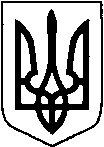 КИЇВСЬКА ОБЛАСТЬТЕТІЇВСЬКА МІСЬКА РАДАVІІІ СКЛИКАННЯДЕВ'ЯТА СЕСІЯПРОЕКТ   Р І Ш Е Н Н Я
26.08.2021 р.                                   №   -09-VIIІ
Про розірвання  попередніх  договорів оренди на користування земельними ділянками по Тетіївській міській раді.                     Розглянувши заяви підприємств, організацій,  враховуючи  рішення 25 сесії 7 скликання № 381 від 22.09.2017 року та керуючись Земельним кодексом та Законом України „Про місцеве самоврядування в Україні”, Законом України „Про оренду землі”, ст.288 Податкового кодексу України та в інтересах Тетіївської  міської територіальної громади, Тетіївська міська радав и р і ш и л а :  1. Розірвати попередній договір оренди № 173 від 26.01.2021 року на земельну ділянку  за межами с. Росішки площею 3,2227 га (невитребувана земельна частка (пай)) з:Фермерським господарством «Агросвіт» з 01.09.2021 року у зв'язку з реєстрацією права власності земельної ділянки Роюком Олександром Володимировичем  згідно рішення суду. 2. Розірвати попередній договір оренди № 175 від 26.01.2021 року на земельну ділянку  за межами с. Росішки площею 2,8939 га (невитребувана земельна частка (пай)) з:Фермерським господарством «Агросвіт» з 01.09.2021 року у зв'язку з реєстрацією права власності земельної ділянки Роюком Олександром Володимировичем  згідно рішення суду. 3. Розірвати попередній договір оренди № 183 від 26.01.2021 року на земельну ділянку  за межами с. Росішки площею 5,4054 га (невитребувана земельна частка (пай)) з:ТОВ «Агрофірма «Росішки»» з 01.09.2021 року у зв'язку з реєстрацією права власності земельної ділянки Бондаренко Валентиною Леонідівною згідно свідоцтва про право на спадщину за законом.   4.Розмір відшкодування визначений у відповідності до грошової оцінки земель населених пунктів об’єднаної територіальної громади та затверджених відсотків для встановлення орендної плати .5.Контроль за виконанням даного рішення покласти на постійну депутатську комісію з питань регулювання земельних відносин, архітектури, будівництва та охорони навколишнього середовища (голова Крамар О.А.)    Міський голова                                                   Богдан  БАЛАГУРА